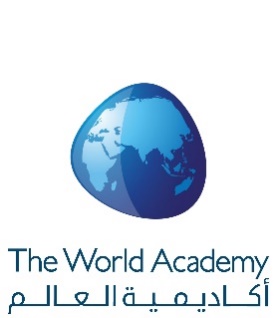 If you do not wish us to contact your referee(s) without your prior consent, please place an asterisk against their name(s).Please return your completed application form to via the TES portal. Should you have any questions please email h.tashkandy@twa.edu.sa  CONFIDENTIALAPPLICATION FORM FOR THE POST OF CONFIDENTIALAPPLICATION FORM FOR THE POST OF CONFIDENTIALAPPLICATION FORM FOR THE POST OF Personal DetailsPersonal DetailsPersonal DetailsSurname:Previous Surnames:Surname:Previous Surnames:Forenames:Nationality:Nationality:Type of Sponsorship:Mr/Mrs/Miss/Ms/DrMr/Mrs/Miss/Ms/DrDate of Birth:Address:Address:Contact Details:Home:  _____________________________Work:   _____________________________Mobile: _____________________________E-Mail: _____________________________Skype:  _____________________________Can you be contacted at work?  Yes/NoMarital Status: Number of Children: Ages of Children:Contact Details:Home:  _____________________________Work:   _____________________________Mobile: _____________________________E-Mail: _____________________________Skype:  _____________________________Can you be contacted at work?  Yes/NoDo you hold a current full driving licence?Yes/NoDo you hold a current full driving licence?Yes/NoIqama Number (if applicable):DFE Number (if applicable): Employment DetailsEmployment DetailsEmployment DetailsCurrent (or most recent) Employment:Current (or most recent) Employment:Current (or most recent) Employment:Job Title:Job Title:Job Title:Name and Address of Employer:Name and Address of Employer:Name and Address of Employer:Date Commenced:Date Commenced:Reporting To:Present Salary:Present Salary:Notice Period Required:Reason for Leaving:Reason for Leaving:Reason for Leaving:Briefly outline the major tasks and responsibilities in your current roleBriefly outline the major tasks and responsibilities in your current roleBriefly outline the major tasks and responsibilities in your current roleBriefly outline the major tasks and responsibilities in your current roleBriefly outline the major tasks and responsibilities in your current roleBriefly outline the major tasks and responsibilities in your current roleBriefly outline the major tasks and responsibilities in your current roleEmployment History (Most recent first)Employment History (Most recent first)Employment History (Most recent first)Employment History (Most recent first)Employment History (Most recent first)Employment History (Most recent first)Employment History (Most recent first)Employer & AddressFrom-ToFrom-ToJob Title and Main ResponsibilitiesJob Title and Main ResponsibilitiesJob Title and Main ResponsibilitiesReason for LeavingEmployer & AddressFrom-ToFrom-ToJob Title and Main ResponsibilitiesJob Title and Main ResponsibilitiesJob Title and Main ResponsibilitiesReason for LeavingEmployer & AddressFrom-ToFrom-ToJob Title and Main ResponsibilitiesJob Title and Main ResponsibilitiesJob Title and Main ResponsibilitiesReason for LeavingEmployer & AddressFrom-ToFrom-ToJob Title and Main ResponsibilitiesJob Title and Main ResponsibilitiesJob Title and Main ResponsibilitiesReason for LeavingEmployer & AddressFrom-ToFrom-ToJob Title and Main ResponsibilitiesJob Title and Main ResponsibilitiesJob Title and Main ResponsibilitiesReason for LeavingPlease tell us why you have applied for the post and give examples of things you have done that make you particularly suited to the job?  (continue and attach a separate sheet if necessary)Please tell us why you have applied for the post and give examples of things you have done that make you particularly suited to the job?  (continue and attach a separate sheet if necessary)Please tell us why you have applied for the post and give examples of things you have done that make you particularly suited to the job?  (continue and attach a separate sheet if necessary)Please tell us why you have applied for the post and give examples of things you have done that make you particularly suited to the job?  (continue and attach a separate sheet if necessary)Please tell us why you have applied for the post and give examples of things you have done that make you particularly suited to the job?  (continue and attach a separate sheet if necessary)Please tell us why you have applied for the post and give examples of things you have done that make you particularly suited to the job?  (continue and attach a separate sheet if necessary)Please tell us why you have applied for the post and give examples of things you have done that make you particularly suited to the job?  (continue and attach a separate sheet if necessary)Education/Training & Development DetailsEducation/Training & Development DetailsEducation/Training & Development DetailsEducation/Training & Development DetailsEducation/Training & Development DetailsEducation/Training & Development DetailsEducation/Training & Development DetailsSecondary Education HistorySecondary Education HistorySecondary Education HistorySecondary Education HistorySecondary Education HistorySecondary Education HistorySecondary Education HistoryEstablishmentEstablishmentFrom-ToFrom-ToQualification Awarded (Subject & Level)Qualification Awarded (Subject & Level)Qualification Awarded (Subject & Level)Further/Higher Education HistoryFurther/Higher Education HistoryFurther/Higher Education HistoryFurther/Higher Education HistoryFurther/Higher Education HistoryFurther/Higher Education HistoryFurther/Higher Education HistoryEstablishmentEstablishmentFrom-ToFrom-ToQualification Awarded (Subject & Level) Qualification Awarded (Subject & Level) Qualification Awarded (Subject & Level) Professional Qualifications/Membership of Professional BodiesProfessional Qualifications/Membership of Professional BodiesProfessional Qualifications/Membership of Professional BodiesProfessional Qualifications/Membership of Professional BodiesProfessional Qualifications/Membership of Professional BodiesProfessional Qualifications/Membership of Professional BodiesProfessional Qualifications/Membership of Professional BodiesProfessional Body/OrganisationProfessional Body/OrganisationFrom-ToFrom-ToProgramme/QualificationProgramme/QualificationProgramme/QualificationSupplementary InformationSupplementary InformationSupplementary InformationSupplementary InformationSupplementary InformationSupplementary InformationSupplementary InformationReferencesPlease supply the details of three referees and state in what capacity the referee knows you.  At least one should be your present (or most recent) employer and another should be a person who can comment from a different perspective on your performance in your current/previous role(s).  ReferencesPlease supply the details of three referees and state in what capacity the referee knows you.  At least one should be your present (or most recent) employer and another should be a person who can comment from a different perspective on your performance in your current/previous role(s).  ReferencesPlease supply the details of three referees and state in what capacity the referee knows you.  At least one should be your present (or most recent) employer and another should be a person who can comment from a different perspective on your performance in your current/previous role(s).  ReferencesPlease supply the details of three referees and state in what capacity the referee knows you.  At least one should be your present (or most recent) employer and another should be a person who can comment from a different perspective on your performance in your current/previous role(s).  ReferencesPlease supply the details of three referees and state in what capacity the referee knows you.  At least one should be your present (or most recent) employer and another should be a person who can comment from a different perspective on your performance in your current/previous role(s).  ReferencesPlease supply the details of three referees and state in what capacity the referee knows you.  At least one should be your present (or most recent) employer and another should be a person who can comment from a different perspective on your performance in your current/previous role(s).  ReferencesPlease supply the details of three referees and state in what capacity the referee knows you.  At least one should be your present (or most recent) employer and another should be a person who can comment from a different perspective on your performance in your current/previous role(s).  Name:Name:Name:Name:Name:Name:Name:Job Title:Job Title:Job Title:Job Title:Job Title:Job Title:Job Title:Company:Company:Company:Company:Company:Company:Company:Address:Address:Address:Address:Address:Address:Address:Tel No:Email:Tel No:Email:Tel No:Email:Tel No:Email:Tel No:Email:Tel No:Email:Tel No:Email:Relationship:Relationship:Relationship:Relationship:Relationship:Relationship:Relationship:Where did you see this post advertised?ConvictionsHave you ever been found guilty of a criminal offence?                          Yes/NoIf yes, please provide details on a separate sheet and attach it with your application in a document marked ‘Confidential’.Previous convictions will not automatically bar candidates and convictions will only be considered in relation to the post for which you have applied. Successful applicants from the UK will be required to provide an enhanced DBS that’s no more than 6 months old. Applicants from overseas will be expected to provide the equivalent from their last country of residence.Data Protection Act (1998)Information from this form will be processed in accordance with the UK Data Protection Act 1998. By signing this form, I agree to this data being held and processed by The World Academy and its affiliates. If I am appointed to the post, I also agree to further information, including sensitive data (e.g. bank details, medical information etc) being held and processed by The World Academy and its affiliates, in accordance with the Act.SafeguardingThe World Academy is committed to safeguarding and promoting the welfare of children and expects all staff to respect this commitment. The post is subject to applicants providing a satisfactory Police Clearance Certificate (an ICPC certificate if applying from the UK) from their home country that is less than 6 months old.By applying to this post, you agree to your data being held and processed by The World Academy and its affiliates. If you are appointed to the post you also agree to additional information, including sensitive data such as bank details and medical information, being held by The World Academy and its affiliates.I confirm that the information given by me is correct.  I understand that if I give false information or withhold relevant information it could result in my dismissal.Signature of Applicant: ………………………………………………………………………..Date: ………………………………………………….